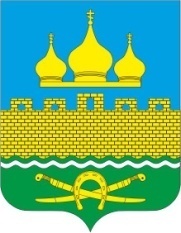 РОССИЙСКАЯ ФЕДЕРАЦИЯРОСТОВСКАЯ ОБЛАСТЬ НЕКЛИНОВСКИЙ РАЙОНМУНИЦИПАЛЬНОЕ ОБРАЗОВАНИЕ «ТРОИЦКОЕ СЕЛЬСКОЕ ПОСЕЛЕНИЕ»АДМИНИСТРАЦИЯ ТРОИЦКОГО СЕЛЬСКОГО ПОСЕЛЕНИЯРАСПОРЯЖЕНИЕ05 июля 2023г.                   			№ 75с. ТроицкоеОб утверждении типовой формы договора аренды объектов газоснабжения, находящихся в муниципальной собственности муниципального образования «Троицкое сельское поселение»	В соответствии с Федеральным законом от 06.10.2003 № 131-ФЗ «Об общих принципах организации местного самоуправления в Российской Федерации», на основании Решения Собрания депутатов Троицкого сельского поселения от 28.12.2015 № 139 «Об утверждении Положения «О порядке управления и распоряжения имуществом, находящимся в муниципальной собственности муниципального образования «Троицкое сельское поселение»: Утвердить типовую форму договора аренды объектов газоснабжения, находящихся в муниципальной собственности согласно приложению к настоящему распоряжению.Обеспечить размещение типовой формы договора аренды объектов газоснабжения, находящихся в муниципальной собственности на официальном сайте Администрации Троицкого сельского поселения в сети Интернет.Контроль за исполнением настоящего распоряжения оставляю за собой.Глава Администрации Троицкого сельского поселения 						О.Н. ГуринаПриложение к Распоряжению Администрации Троицкого сельского поселения от 05.07.2023 № 75Договор №___Аренды объектов газоснабжения, находящихся в Муниципальной собственности___________20___г.                                                                              с. Троицкое____________________________________________________________________________,действующее на основании___________________________________________ в лице__________________________________________________________, действующего на основании _______________________________________________________, именуемый в дальнейшем АРЕНДОДАТЕЛЬ, - с одной стороны, и ___________________________________, действующее на основании ____________________________________________________________, в лице ____________________________________________________________________, действующего на основании___________________________________________________________________, именуемый в дальнейшем АРЕНДАТОР, - с другой стороны, заключили настоящий договор (далее – ДОГОВОР) о нижеследующем:Предмет договораАРЕНДОДАТЕЛЬ в соответствии с ___________________________________________________ предоставляет  АРЕНДАТОРУ в аренду объект газоснабжения, именуемый далее – Объектом, состав которого определен в приложении № 1, расположенный по адресу: ___________________________________________________________, назначение: _________________________________________________________________.Правообладатель Объекта:___________________________________________.Изменение целевого значения объекта газоснабжения не допускается.Объект передается по акту приема-передачи, являющемуся неотъемлемой частью Договора (приложение № 2).Срок ДоговораСрок Договора устанавливается с даты подписания акта приема-передачи Объекта на ____ лет.Размер и условия внесения арендной платы.Размер арендной платы по Договору, без учета НДС, составляет ____ (________________________) рублей __ копеек в месяц.Налог на добавленную стоимость оплачивается Арендатором в соответствии с требованиями Налогового кодекса Российской Федерации.Арендатор перечисляет платежи, предусмотренные настоящим Договором, за каждый месяц вперед, не позднее десятого числа начавшегося месяца. Обязанность Арендатора по внесению арендной платы считается исполненной с момента поступления денежных средств на счет (КБК), указанный в подпункте 3.4. Договора. Копии платежных поручений или квитанции, подтверждающие перечисление платежей, Арендатор представляет Арендодателю по запросам последнего.Реквизиты для перечисления арендной платы: получатель- __________________________________________________________________, Р/счет __________________________в ____________________________________, БИК_____________, ИНН____________, КПП_____________________, КБК _______________________________________(указывать обязательно), ОКТМО_______________.В поле «Назначение платежа» указать «Арендная плата по договору аренды от __.__.20__№___».Реквизиты для перечисления штрафов, пени: получатель- __________________________________________________________________, Р/счет __________________________в ____________________________________, БИК_____________, ИНН____________, КПП_____________________, КБК _______________________________________(указывать обязательно), ОКТМО_______________.В поле «Назначение платежа» обязательно указать: «оплата штрафов, пени по договору аренды от _________________20___№__________».Арендная плата начисляется с момента передачи Арендатору Объекта по акту приема-передачи. Изменение размера арендной платы за Объект осуществляется Арендодателем в одностороннем порядке при индексации размера арендной платы с учетом уровня инфляции, предусмотренного Законом Ростовской области об областном бюджете на очередной финансовый год без заключения дополнительного соглашения.Права и обязанности Арендодателя.Арендодатель имеет право:Досрочно расторгнуть Договор по основаниям, предусмотренным настоящим Договором.Индексировать размер арендной платы с учетом уровня инфляции, предусмотренного Законом Ростовской области об областном бюджете на очередной финансовый год.Арендодатель обязан:Осуществлять контроль за соблюдением Арендатором договорных обязательств, действующего законодательства при использовании переданного Арендатору Объекта.В случае прекращения настоящего Договора в 10-ти дневный срок принять Объект от Арендатора по акту приема-передачи.Права и обязанности Арендатора. Арендатор имеет право:Использовать Объект на условиях, установленных договорам аренды объектов газоснабжения муниципальной собственности.Арендатор обязан:Своевременно и полностью вносить установленную Договором арендную плату с учетом индексации на уровень инфляции, предусмотренный Законом Ростовской области об областном бюджете на очередной финансовый год.Эксплуатировать Объект в целях и в порядке, которые установлены настоящим Договором.Содержать арендованный Объект в исправном состоянии, пригодном для его надлежащей эксплуатации в соответствии с «Правилами  безопасности сетей газораспределения и газопотребления», утвержденными приказом Ростехнадзора России от 15.11.20136 № 542, в том числе:- выполнять комплекс мероприятий, включая мониторинг, техническое обслуживание и ремонт сетей газораспределения и газопотребления, обеспечивающих содержание сетей газораспределения и газопотребления в исправном и безопасном состоянии;- выполнять работы по техническому обслуживанию, ремонту и аварийно- диспетчерскому обеспечению сетей газораспределения и газопотребления;-обеспечивать проведение технического диагностирования газопроводов, зданий и сооружений, технических и технологических устройств сетей газораспределения и газопотребления по достижении предельных сроков эксплуатации, установленных проектной документацией;-организовывать и осуществлять технический надзор при техническом перевооружении сетей газораспределения и газопотребления;-хранить проектную и исполнительную документацию в течение всего срока эксплуатации опасного производственного объекта (до ликвидации). Порядок и условия ее х-ранения определяются приказом руководителя эксплуатационной организации.5.2.4. Обеспечивать полномочным представителям АРЕНДОДАТЕЛЯ осуществление осмотра Объекта, проверки соблюдения условий его эксплуатации и использования в соответствии с настоящим Договором и действующим законодательством.5.2.5. При намерении досрочно расторгнуть Договор, письменно сообщить об этом намерении Арендодателю не позднее чем за месяц до предполагаемой даты расторжения настоящего Договора.5.2.6. В случае лишения лицензии на право деятельности, для ведения которой был передан Объект, в течение пяти рабочих дней письменно сообщить Арендодателю о произошедших изменениях.5.2.7. Согласовать с Арендодателем техническое переоснащение и переоборудование Объекта.По окончании срока действия Договора либо по его прекращению все производственные Арендатором неотделимые улучшения Объекта являются муниципальной собственностью без возмещения их стоимости Арендатору5.2.8. При необходимости осуществлять регистрацию объектов газоснабжения в составе Объекта ка опасных производственных объектов в государственном реестре опасных производственных объектов в порядке, установленном Правительством РФ.5.2.9. Немедленно извещать Арендодателя о всяком повреждении, аварии или ином событии, нанесшем (или грозящем нанести) Объекту ущерб, и своевременно принимать все возможные меры по предотвращению угрозы дальнейшего разрушения или повреждения Объекта.5.2.10. В 30-дневный срок с момента подписания настоящего договора заключить договор обязательного страхования гражданской ответственности за причинение вреда в результате аварии на опасном объекте. При наступлении страхового случая, предусмотренного договором страхования, незамедлительно сообщить о произошедшем Арендодателю, организациям, заминающимся эксплуатацией инженерных коммуникаций, а также соответствующим надзорным органам и страховой компании. Своевременно проводить страховые платежи. При наступлении страхового случая (пожара, аварии), ремонт арендуемого Объекта производит страхователь за счет страхового возмещения.5.2.11. Нести все расходы, связанные с эксплуатацией, техническим и аварийным обслуживанием имущества, в том числе расходы по техническому диагностированию Объекта.5.2.12. Выполнять в установленный срок предписания Арендодателя, представителей иных контролирующих органов о принятии мер по ликвидации ситуаций, возникших в результате деятельности Арендатора, ставящих под угрозу сохранность Объекта, экологическую и санитарную обстановку вне арендуемого Объекта, а также по соблюдению других обязательств Арендатора, предусмотренных настоящим Договором.5.2.13. В срок, составляющий не менее десяти дней со дня размещения на официальном сайте торгов соответствующего протокола, направить Арендодателю проект договора, подписанный Арендатором;Отказ Арендатора от выполнения пункта 5.2.13. считается отказом от совершения сделки.Арендатор не вправе:Передавать свои права и обязанности по Договору другому лицу, а также отдавать арендные права в залог и вносить их в качестве вклада в уставный (складочный) капитал хозяйственных товариществ и обществ или паевого взноса в производственный кооператив.Сдавать Объект в субаренда, предоставлять его в безвозмездное пользование и совершать иные сделки с Объектом.Изменение и расторжение Договора.6.1. Дополнительное соглашение к Договору заключается в случае внесения изменений в части организационно-правовой формы юридического лица.6.2. Договор может быть расторгнут судом в случаях, предусмотренных гражданским законодательством, в том числе в случае существенного нарушения Арендатором условий договора Аренды.6.3. Существенными нарушениями Арендатором условий настоящего Договора являются:а) использование Объекта с нарушением условий договора;б) запрещение, воспрепятствование представителям Арендодателя осуществлять  в соответствии с установленным договором аренды условиями осмотр Объекта два и более раза в течение одного финансового года;в) образование задолженности  по внесению в полном объеме арендных платежей за Объект в течение двух сроков подряд.6.4. За неисполнение или ненадлежащее исполнение обязательств по Договору аренды, изменение и расторжение Договора в одностороннем порядке стороны возмещают убытки, в том числе упущенную выгоду, в соответствии с действующим законодательством.Ответственность сторон. При неуплате Арендатором арендных платежей в установленные настоящим Договором сроки начисляется пеня из расчета одной трёхсотой (1/300) действующей на дату уплаты пени ключевой ставки Центрального банка Российской Федерации от размера невнесенной арендной платы за каждый календарный день просрочки.Уплата пени и штрафов не освобождает Арендатора от выполнения лежащих на нем обязательств по настоящему Договору.В случае неуплаты Арендатором сумм задолженностей за использование Объекта муниципальной собственности по настоящему Договору, эти задолженности взыскиваются в судебном порядке.Оплата пени и штрафов осуществляется по реквизитам, указанным в п. 3.5 настоящего Договора.При изменении наименования, местонахождения, банковских реквизитов или реорганизации СТОРОНЫ обязаны письменно в двухнедельный срок сообщить друг другу о произошедших изменениях.Рассмотрение и урегулирование споров.Взаимоотношения сторон, нерегулируемые настоящим Договором, регулируются в соответствии с действующим законодательством.Споры, вытекающие из настоящего Договора, разрешаются в соответствии с действующим законодательством.Особые условия.Договор прекращает свое действие по истечении срока, предусмотренного в пункте 2.1. Договора, а также в случаях, предусмотренных гражданским законодательством. Настоящий Договор составлен в трех (в случае заключения договора на срок более года в отношении объектов недвижимого имущества – в четырех экземплярах), имеющих одинаковую юридическую силу.В случаях, предусмотренных действующим законодательством Российской Федерации, представить Договор для регистрации обременения или его прекращения в отношении Объекта в орган, осуществляющий государственную регистрацию прав на недвижимое имущество и сделок с ним.Приложения к Договору.Приложение № 1 «Акт приема-передачи объекта газоснабжения муниципальной собственности» на ___л.Реквизиты сторон.АРЕНДОДАТЕЛЬ - _________________________, юридический адрес______________, наименование банка____________________________, ИНН_____________, ОКВЭД _______________, КПП___________, р/счет_________________, БИК______________, контактный телефон.АРЕНДАТОР- ________________________, юридический адрес _________________, ИНН__________, ОКВЭД____________, ОКПО____________ контактный телефон.ПОДПИСИ СТОРОН:АРЕНДОДАТЕЛЬ:                                                              АРЕНДАТОР:_____________________                                             _________________(подпись, печать)                                                                                        (подпись, печать)Приложение № 1к договору аренды объектов газоснабжения муниципальной собственностиот __.__.20__г. №___АКТ приема-передачи объекта газоснабжения муниципальной собственности«___»______20__г.                                                                               с. Троицкое___________________________________________в лице____________________________, действующий/ая на основании ____________________________________________, именуемый в дальнейшем АРЕНДОДАТЕЛЬ, - с одной стороны, и ________________________________в лице___________________________________, действующий/ая на осногвании_________________________________________, именуемый в дальнейшем АРЕНДАТЕЛЬ, принял объект газоснабжения муниципальной собственности:______________________________________________________.Муниципальное имущество передано на дату подписания в ________________состоянии.С момента подписания настоящего акта АРЕНДАТОР несет полную ответственность за данное муниципальное имущество.ПОДПИСИ СТОРОН:ПЕРЕДАЛ:                                                                   ПРИНЯЛ:_____________________                                             _________________(подпись, печать)                                                                                        (подпись, печать)